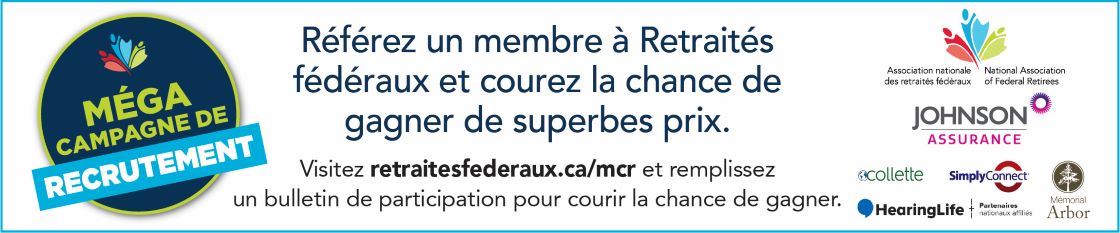 cSans faire la nomenclature des causes de celle-ci, nous voyons ses effets négatifs sur notre pouvoir d’achat. L’indexation de nos pensions, obtenue grâce aux efforts passés de nos retraités fédéraux, devient donc un atout précieux.  Une analyse des taux d’inflation et d’indexation de nos pensions effectuées par notre bureau national en novembre 2021 a démontré qu’au cours des dix dernières années, l’indexation intégrée à notre régime de pension a préservé notre pouvoir d’achat. Cette analyse est disponible sur le site internet de retraités fédéraux. La période particulière que nous vivons n’affecte pas l’enthousiasme de notre équipe de Montréal et celle-ci désire plus que jamais de continuer à répondre aux besoins de ses membres.  En ce sens, n’hésitez pas à formuler vos questions et vos besoins dont nous prendrons connaissance avec beaucoup d’intérêt.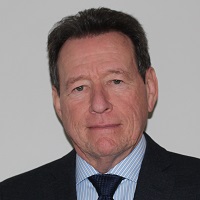 En terminant, si vous avez envie de vous joindre à notre équipe de bénévoles, je vous invite à contacter le personnel de notre bureau.  Nous vous encourageons aussi à parler de notre organisation à vos anciens collègues et à les inviter à joindre les rangs de l’association nationale des retraités fédéraux, car plus nous serons nombreux, plus notre poids dans les décisions futures fera une différence.Au plaisir de vous rencontrer lors de nos prochaines activités en présentiel.Dîner de Noël – Mardi 6 décembre 2022Cette année encore, nous sommes heureux de vous inviter à un dîner festif qui se tiendra à la Plaza Universel, salle de réception « Sherbrooke/Viau » située au 5000 rue Sherbrooke Est, Montréal, H1V 1A1.  Le dîner sera servi à 12h00 et nous vous demandons d’arriver vers 11h30. Nous nous sommes assurés que les services de transport en commun soient accessibles facilement et un stationnement est disponible à l’arrière.  Prenez note qu’il y aura tirage de prix de présence et que cette année nous ferons changement.  En effet, un duo de chanteurs se produira pour cet événement spécial et il y aura musique et danse !Veuillez noter que votre coupon-repas avec votre numéro de table vous sera remis sur place.  Si vous désirez être assis avec parents ou amis, prière d’inscrire les noms au complet des personnes sur le coupon-réponse à la page 4 et nous le retourner au plus tard le 22 novembre 2022.  Le prix est de 45$ par personne, pour les membres et les conjoints membres.  Les tables seront composées de 8 personnes.  Profitez-en pour inviter un collègue retraité ou un futur retraité et invitez-le à adhérer à Retraités fédérauxUn nombre maximal de places de 200 personnes est disponible donc hâtez-vous pour réserver car premier arrivé, premier servi ! (Voir coupon-réponse à la page 4)Veuillez noter que le dîner de Noël est conditionnel aux règles de la santé publique et qu’il pourrait être annulé en tout temps !Nos conférencesAu printemps dernier, nous avons organisé trois (3) conférences virtuelles, notamment sur l’assurance-voyage Médoc, vos finances en toute sécurité et les pratiques commerciales illégales : comment les reconnaître et s’en protéger.  Nous nous sommes aussi joints à la section Outaouais pour vous inviter à participer à d’autres conférences.  Bref, vous nous dites que vous avez beaucoup apprécié et que vous désirez continuer à participer à ces conférences virtuelles dans le confort de votre foyer, alors surveillez bien vos courriels, car d’autres conférences, seront offertes gratuitement dont :27 septembre 2022 :  Droits des résidents en RPA (résidences privées pour aînées).  La vie en résidence privée pour aînés comporte son lot de défis. Des droits et des devoirs découlent du milieu dans lequel on vit et des droits fondamentaux se rattachent à toute personne quel que soit son milieu de vie. Nous souhaitons vous entretenir de ce sujet et répondre à vos questions.  Conférencière :Me Hélène Guay, B.C.L., LL.M.Pour vous inscrire, surveillez vos courriels ou encore, visitez notre site Web au www.anrfmontreal.ca. Nous avons tenu compte de vos commentaires lors de nos différents sondages et vous serez invités à participer à d’autres types d’activités que ce soit culturel, artistique ou encore de formation.Mise en candidatureUn appel de candidatures à titre d’administrateur/d’administratrice vous a été envoyé au printemps dernier pour pourvoir des postes qui devenaient vacants en avril 2022.  Nous avons eu le plaisir d’accueillir trois nouveaux administrateurs/administratrice.  Nous avons toujours besoin de nouvelles personnes pour notre banque de candidats.  Pour soumettre votre candidature, il suffit de nous faire parvenir un courriel à info@anrfmontreal.ca en nous transmettant un résumé de vos expériences de travail et de bénévolat.  Nous vous remercions à l’avance de l’intérêt que vous porterez à cet appel. Angela Giacomo,Responsable des comités « Activités et Mise en candidature »  Défense des intérêts L’association nationale des retraités fédéraux est l’une des plus importantes organisations sans but lucratif au Canada et nous continuons de nous soucier de tous nos membres en matière de pensions et de prestations en plus d’offrir des économies par l’intermédiaire de nos partenaires privilégiés.Nous vous encourageons aussi à nous contacter au bureau de la section de Montréal lorsque vous avez une question ou que vous rencontrez un problème avec votre régime de soins de santé, le bureau des pensions, un de nos partenaires ou autre.   Nous vous apporterons le support nécessaire pour résoudre le problème au meilleur de notre capacité.  Parlez-en à une de nos membres qui n’arrivait pas à obtenir satisfaction à la suite d’une demande au bureau des pensions.  C’est par l’entremise de notre agent des politiques et de la défense des intérêts au bureau national qu’elle a enfin pu résoudre son problème.  Recrutement et Rétention Je viens d’être nommé responsable du comité recrutement et rétention et je suis très motivé avec l’équipe de bénévoles à reprendre les activités pour non seulement augmenter le nombre de membres dans notre section, mais aussi pour vous demander à vous, chers membres, quelles seraient les activités que vous aimeriez que votre section vous organise.  Je suis un mordu du golf et je suis tenté de vous suggérer un tournoi de golf, alors qu’en dites-vous ?  Prenez quelques minutes pour nous faire des suggestions en allant sur notre site Web www.anrfmontreal.ca à l’onglet “nouvelles”, vous y retrouverez le lien pour faire vos suggestions.  Vous n’avez pas internet ? pas de problème, vous n’avez qu’à inscrire vos suggestions sur le coupon-réponse ci-dessous et nous l’acheminer à l’adresse indiquée. NOUS SOMMES PRÉSENTS AVEC VOUS ET POUR VOUS.    Michel RacineResponsable des comités « Défense des intérêts - Recrutement & rétention »   COUPON-RÉPONSE : DINER DE NOËL–MARDI 6 décembre 2022Compléter et retourner avec votre chèque au plus tard le 22 novembre 2022 au : 1940, boulevard Henri-Bourassa Est, bureau 300, Montréal, QC H2B 1S1, ou vous inscrire directement sur notre site Web à l’onglet « Inscriptions aux événements » et ainsi, payer avec votre carte de crédit. Veuillez noter que les chèques postdatés après le 22 novembre 2022 seront refusés et aucun remboursement ne sera accordé après cette date.  Merci de votre compréhension.Nom du membre : _____________________________________     Numéro de membre : _________Nom du conjoint : ________________________________________ Membre :   Oui ___    Non ____Ci-inclus un chèque :      45$        (1 membre)  ou  90$       (2 membres)                                                                                   45$        (1 membre potentiel)  Si vous désirez un repas poisson, indiquer le nombre ci-après : 1 ___   ou   2 ___Si vous avez des allergies il est important de nous en partTéléphone : __________________ Courriel : _________________________________Nom du membre			               Numéro de membre	    Repas poisson1.________________________________	___________________	     _____	   2.________________________________	___________________	     _____	      3.________________________________	___________________	     _____	      4.________________________________	___________________	     _____	      5.________________________________	___________________	     _____	      6.________________________________              ___________________              _____7.________________________________               ___________________              _____8.________________________________                ___________________              _____COUPON-RÉPONSE : SUGGESTIONS D’ACTIVITÉS (joindre une autre page si nécessaire)MENU – DINER DE NOËL INCLUANT DEUX BOUTEILLES DE VIN PAR TABLECocktail : Canapés chauds et froids – punch non-alcooliséSoupe :  Potage de patates douces et poireaux          Pâtes :  farfalles sauce tomates       Salade : verte   Assiette de résistance : Filet de porc farci aux épinards, prosciutto et champignons, légumes et pommes de terre.Dessert :   Dessert du chef    Breuvages : café, thé, eau et liqueurs doucesAssiette de résistance poisson : Saumon grillé sauce citron (avec coupon)__________________________________________________________________________________________________________________________________________________________________________________________________________________________________________